南台科技大學102學年度第1學期資源教室期初始業式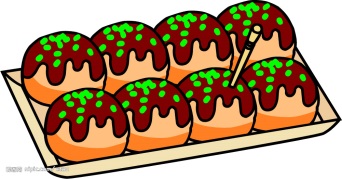 新學期新希望新同學新氣象~資源教室給你滿滿的新活動想了解有甚麼新活動嗎？那就快來參加始業式吧！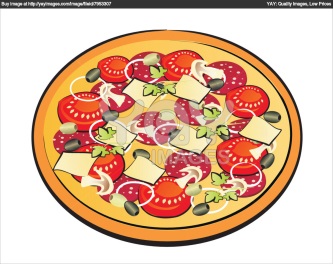 來這裡不只可以看到學弟妹們，也能見到許久不見的老師~大家快來參加唄~~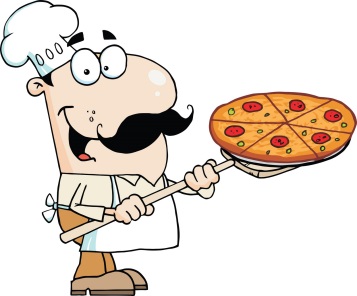 ﹝時間﹞：102年10月2日(星期三) 中午12點00分﹝地點﹞：資源教室(F205)﹝報名方式﹞：1.將報名表繳交至資源教室(F205)              2.請直接回信報名(mail:resource@mail.stust.edu.tw)              3.請致電至資源教室(TEL:06-2533131#2223)﹝注意事項﹞:1.報名截止日期09月27日(星期五)中午12點，逾期不受理唷！             2.報名人數以50人為限                                       ＊有意幫忙者，可視本身情況提前到場唷！……………………………………………………………………………………………………南台科技大學102學年度第1學期資源教室期初始業式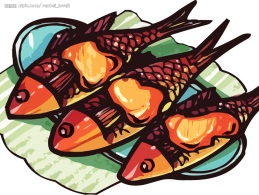 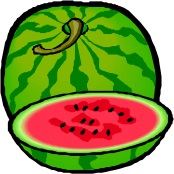 ﹝時    間﹞：102年10月2日(星期三) 中午12點00分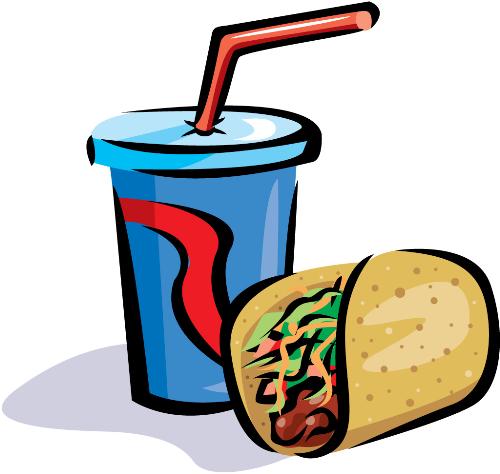 ﹝地    點﹞：資源教室(F205)﹝報名方式﹞：1.將報名表繳交至資源教室(F205)              2.請直接回信報名(mail:resource@mail.stust.edu.tw)              3.請致電至資源教室(TEL:06-2533131#2223)﹝注意事項﹞:1.報名截止日期09月27日(星期五)中午12點，逾期不受理唷！             2.報名人數以50人為限編號班級姓名手機號碼葷/素